ROAD BOOK RANDONNEE 7 COLLI ENNESE 200 KMDIREZ.PERCORSOKmaperturachiusura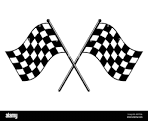 PARTENZA CORSO GARIBALDI 443 FARMACIA AGOZZINO0SVOLTA A SX DIREZ.SS 191 PER PIETRAPERZIA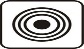 PIETRAPERZIA  PUNTO DI CONTROLLO  SEGRETO11,006.158.00SVOLTA SX  VIA VERDI 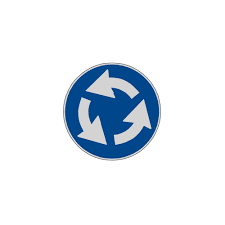 ALLA ROTONDA 2 USCITA SS 560 DIREZIONE ENNASVOLTA A DX DIREZIONE SS122 BIS  DIREZIONE ENNA BASSA PROSEGUI DRITTO SS117 BISPUNTO DI CONTROLLO BAR DA CARLO 2.0 V.LE dell’UNITA D’ITALIA 36,007,308,30SEGUIRE DIREZIONE A19 CONTINUA SS 121SVOLTA SX E PRENDI SP 94 PER ERBAUSO /NICOSIACONTINUA SP 39VOLTA A DX  SP 19 DIREZIONE SPERLINGA / NICOSIASVOLTA A SX SS 120 SPERLINGAPUNTO DI CONTROLLO BAR DEL CASTELLO SPERLINGA83.009.0011.40SVOLTA A DX PER VIA GRAGNANOSVOLTA A DX PER SS  20 DIREZIONE NICOSIAPUNTO DI CONTROLLO BAR BATTAGLIA PIAZZA GARIBALDI92.009,2012.00PROCEDI VIA F.LLI TESTA SVOLTA A SX E PRENDI VIA SAN  BENEDETTO/ VIA GUGLIELMO MARCONI/SP 43DIREZIONE AGIRA SP 85a SVOLTA A SX E PRENDI SP 18 DIREZIONE AGIRAALLLA ROTONDA 3 USCITA PER VIA VITTORIO EMANUELEPUNTO DI CONTROLLO AGIRA BAR MONTE TEYA VIA COLLEGIO N 2119,0010,1514.00PROSEGUI PER ZONA INDUSTRIALE DITTAINO SP 75 SVOLTA A DX SS 192 DIREZIONE VALGUARNERA PER 7 KM SVOLTA A DX  PER CENTRO ABITATO VALGUARNERA PUNTO DI CONTROLLO CAFFE CAMIOLO  VIA S. ELENA 55 156,0011,4016.30PROSEGUIRE DIREZIONE PIAZZA ARMERINA SP4 E SS 117bisPUNTO DI CONTROLLO SENATORE MARESCALCHI IL CHIOSCHETTO DELLA STAZIONE CON CONVENZIONE ASSOCIAZIONE .175,0012,1517,40PROSEGUIRE SP15 E SP42 DIREZIONE BARRAFRANCAARRIVO FARMACIA AGOZZINO BARRAFRANCA197,0013.0019,30